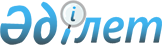 Шектеу іс-шараларын белгілеу туралы
					
			Күшін жойған
			
			
		
					Қызылорда облысы Сырдария ауданы Шаған ауылдық округі әкімінің 2021 жылғы 7 шілдедегі № 37 шешімі. Қазақстан Республикасының Әділет министрлігінде 2021 жылғы 9 шілдеде № 23407 болып тіркелді. Күші жойылды - Қызылорда облысы Сырдария ауданы Шаған ауылдық округі әкімінің 2021 жылғы 3 желтоқсандағы № 65 шешімімен
      Ескерту. Күші жойылды - Қызылорда облысы Сырдария ауданы Шаған ауылдық округі әкімінің 03.12.2021 № 65 шешімімен (алғашқы ресми жарияланған күнінен бастап қолданысқа енгізіледі).
      "Ветеринария туралы" Қазақстан Республикасының Заңының 10-1-бабының 7) тармақшасына сәйкес және "Қазақстан Республикасы Ауыл шаруашылығы министрлігінің Ветеринариялық бақылау және қадағалау комитетінің Сырдария аудандық аумақтық инспекциясы" мемлекеттік мекемесінің бас мемлекеттік ветеринариялық-санитариялық инспекторының 2021 жылғы 2 маусымдағы № 95 ұсынысы негізінде ШЕШТІМ:
      1. Ұсақ малдардың арасында бруцеллез ауруының анықталуына байланысты, Сырдария ауданы Шаған ауылдық округінде орналасқан Аби Омаров көшесіндегі № 5, № 30 үйлеріне, Жусупали Омаров көшесіндегі № 5, № 17, № 22, № 24, № 33 үйлеріне шектеу іс-шаралары белгіленсін.
      2. Осы шешімнің орындалуына бақылауды өзіме қалдырамын.
      3. Осы шешім оның алғашқы ресми жарияланған күнінен бастап қолданысқа енгізіледі.
					© 2012. Қазақстан Республикасы Әділет министрлігінің «Қазақстан Республикасының Заңнама және құқықтық ақпарат институты» ШЖҚ РМК
				
      Шаған ауылдық округінің әкімі 

У. Абдраманова
